Bob Joseph notesIndian Act was an example of systemic racismIndian Act was a policy of assimilation1969- white paper- government tried to get rid of Indian ActCountered by red paper- First nations concerned how first nations would take care of themselves without Indian Act Duncan Campbell Scott- early 1900’s –knew dying in residential schools- keeping policy anyways1869- imposed the elected chief and council system- attempt to overthrow the hereditary systemDenied women status- 1869 to 1985 if they married non indigenous Created reserves- 1869-don’t own the land legally- owned by federal governmentEncouraged voluntary and enforced enfranchisement (voting) -1876-1985John A Macdonald- felt they needed to assimilate First nations peoplesRenamed individuals with European names- 1880- underdetermined timeTrying to get the name off the list- make them a non-status indianCreated a permit system to control Indian’s abiity to sell products from farms- 1881-2014- if they could sell- would lose motivation to get off the reserveProhibited sale of ammunitions to Indians-1882-undetermined timeProhibited sale of alcoholDeclared potlatch and other cultural ceremonies illegal- 1884-1951Restricted Indians from leaving their reserve without permission from Indian Agent 1885-1951Change from collecting material for individual to giving away wealth to gain rankCreated residential schools-1886-1996Forbade indian students from speaking languageCouldn’t wear traditional regaliaForbade Indians from forming political organizationsProhibited anyone from soliticing funds for Indians to hire legal counsel-1927-1951Prohibited pool hall owners from allowing Indians entrance 1927-1951Forbade students from practicing religionDenied Indians rights to vote until 1960-weren’t considered a personIndian act piece of legislation created under colonial rule for purpose of subjugation a group of people until 1960Racism is adaptable- whole system and individuals- ie instead of assimilation- now talk about equal- Example-people saying “why shouldn’t they have more rights than other people?”Melting pot philosophy- no individual cultures- all CanadiansNot a melting pot in Canada we are a cultural fruitcake- better position to reconcileAre we a melting pot of a cultural fruitcake today?94 calls to action under Truth and reconciliation CommissionNeed to challenge opinions that aren’t true or only partially based in factStanley Cup analogy- book about racism- systemic racism- curious about whether he felt there was systemic racism- honestly think if there was a Stanley Cup for systemic Racism Canada’s name would be all over the cup- no other places have legislation specifically designed to take away culture and assimilate Swimming in racist soupLand acknowledgement is a decolonizing action- acknowledge that the people that were here actually own itWays to challenge systemic racism- educate people to see beyond the mythsQuestion- why don’t you just get rid of the Indian act- not that easy- every group is distinct- need ways to prepare for thatQuestion about readiness- Nisga’a nation was ready to get rid of Indian Act- now self governing- had a lot of growing painsOthers are still struggling and healing from colonialism-beginning of healing process- haven’t dealt with impacts and trauma from residential schools (alcohol, violence, suicides- spillover from those experiences- effects intergenerational)Conservatives repealed part of Indian act where you couldn’t sell crops/livestocks- chiefs didn’t want it- the effect will probably extend the Indian act for another 100 yearsOnly piecemeal- need a way to deal with it in totalityNeed to move to whatever’s nexts3 selfs- self determination- nobody gets to tell us who our people are anymore- self government- whether hereditary or band chief- each community decides and learns about government- given opportunity to decide-self reliance- how do we get out of perpetual underfunded system and break free of Indian ActNeed to know how to figure out how to look after ourselvesWhat people don’t understand- cost of change- $10 billion dollars over 20 years- however doesn’t talk about the cost of not changing- Indian Affairs- $11 billion dollars per year- tax payers spending 1 billion dollars a year to manage this per year- loss of economic opportunitiesJo Chrona notesWants to provoke students into wanting to learn more about anti-racismCome with open hearts and mindsCommit to taking one thing away to learn aboutGuiding questionsWhat is the difference between “not being racist” and being “anti-racist”?In becoming anti-racist,  how do we move from the fear zone to the learning zone to the growth one?What is racial gaslighting and how do we avoid perpetuating this?How do we understand the role of privilege and fragility in anti racism work?How do we move from fragility?RacismThe belief that a group of people are “less than” or in some way inferior based on the colour of their skin, their culture (or their spirituality).  It leads to discriminatory behaviours and policiesSystemic or Structural racismPower basedRacialized/indigenous, black, people of colour (IBPOC) peoples do not have equitable outcomes, or equitable opportunities, to non-IBPOC people and where acceptance of these discriminatory and prejudicial practices has become normalized across society and institutionsNeed to understand the difference between Equity and equalityDocument- In Plain Sight- investigation into systemic racism in Canada’s health care systemWhy focus on Anti-RacismThinking I am not racist is different than being anti racistLets us off the hook from doing something to make a changeWe often create narrow definitions of racism that ignore the structures and process that perpetuate entrenched racism (systemic or structural racism)Systemic racism exists in every part of this country, in every sector (education, policing, health, etc.)It can have unique characteristics depending on who is being affectedWhat does Systemic racism look/sound like?Thinking that our current systems are culturally neutralThinking that we are bias freeEveryone has bias-need to be aware of those biases and how they are perpetuating or contributing to systemic racismAbsence of indigenous, black and people of colour in positions of authority and decision making- creates lack of voices and perspectivesSitting in unexamined privilegeIgnoring contexts of diversityThinking that being blind to colour makes a difference- it is a negation of people and the cultural differences that exist between people-doesn’t make room for people to share who they areValuing indigenous and other non-western knowledge systems and perspectives as “less-than”  (post industrial knowledge system in schools)Becoming Anti Racism- model- Andrew M Ibrahim MD MSC- helps us understand our roles Fear zone- deny racism is a problemAvoid discomfortLearning zone- listen to others who challenge my ideasUnderstand that they have biasesGrowth zone-Understand how we benefit from systemic racismActively educating ourselvesSitting in unexamined privilegeHow do we understand the role of privilege in anti racism work?What are “white privilege” and “white fragility”?How do we learn about these dynamics without retreating into defensive places?Privilege and FragilitySystemic advantages that distribute power, benefits or advantages unequally amongst groups in societyOften difficult and hard to see for those people who have the privilege and the resources that go with itConcept of “white privilege” coined in “White Privilege: Unpacking the Invisible Knapsack, 1988. “ by Peggy McIntoshRefers to the advantages that automatically are conferred based on the colour of one’s skinDoes not mean that those who have “white privilege” do not face other disadvantages- means that those disadvantages were not because of the colour of their skinExamples of white privilegeI can turn on the tv or look at other media widely representedI am never asked to speak for all people of my racial/cultural groupI can be late to a meeting without having the lateness reflect on my race/cultureI can be sure if I need legal/medical help my race/culture will not mean I receive a lower standard of service or careGoogle- In plain sightWhat is meant by “White fragility”?Robin DiAngelo’s White Fragility: Why It’s so hard for white people to talk about Racism, 2018Describes a defensive reaction to talking about white privilegeSurfaces in many different ways to diminish conversations about anti-racismBook be a provocative beginning place for non-IBPOC peopleWhen thinking about privilege we can ask?Whose voice has been valued?  Why?Whose knowledge has been valued?  Why?In education especially, what has been considered important to teach and learnQuote- White privilege is your history being part of the core curriculum and mine being taught as an elective” Ozy Aloziem, MSWBuilding our own capacity and each other’s capacityDisrupting narratives and processes that perpetuate deficit (less than) and “otherness”Avoid racial gaslightingPay attention to diverse context of racismResponding to diverse needs of peopleRacial gaslighting	A tactic in which people try to dismiss other’s knowledge/experience of racism by diminishing it or trying to make them question their realityExamplesJust to play devils advocate..In my opinion, I don’t think that was being racist..There must have been another reason that happenedIf you protested/said it more peacefully more people would listen to youWhat I said/did was not racistRacism does not exist anymore____ are racist tooWhy is it always about race?Are you sure that is what happened?This dismisses peoples lived realitiesAdditional contexts for addressing racism towards indigenous peoplesUnique nature of stereotyping, bias and prejudice about Indigenous peoples in Canada is rooted in the history of colonialismIndigenous people were seen as weakBeing first nations, metis or inuit in CanadaDistinct from multiculturalismIf not here, then where?Needed increased indigenous perspectives in English language arts classesQuestion-I understand if I have indigenous peoples – including them- but why do I need to if they don’t? why privileging indigenous history/culture and not other cultures?Think about where families have come from-are the languages of those places still being spoken? Is the knowledge still being taught? Is the literature connected to the land- still thriving there?-  This is the only place where that knowledge comes from- if not here- they will be lost- they don’t exist anywhere else in the world.This is not about wedging indigenous knowledge into curriculum- honouring and valuing the knowledge and history of indigenous peoples in CanadaIf not here, then where?Changes happening9th professional standing for BC teaching Certificate holdersEducators respect and value the history of First Nations, Inuit and Metis in Canada and the impact of the past on the present and the future.  Educators contribute towards truth, reconciliation and healing.  Educators foster a deeper understanding of knowing and being, histories and cultures of First Nations, Inuit and Metis.Educators critically examine their own biases, attitudes , belief, values and practices to facilitate change.  Educators value and respect the languages, heritages, cultures and ways of knowing and being of First Nations, Inuit and Metis.What it mean to critically examine our biases, attitudes, beliefs, values and practices to facilitate change?Be really open to hearingBe okay with moving into places of discomfortBe wiling to make mistakes and learn from themAcknowledge that there is always more to learn and understandBe patient with our own and each other’s learning but not complacentAdvocating for IBPOC in positions of decision making in all sectorsUnderstanding distinctiveness and diversity of Indigenous peoplesExamine the implications of who knowledge systems are valuedCreating and holding space for voices of Indigenous, black and people of colourThink about the role that we have and our sphere of influenceRecommended reading listBraiding sweetgrassIndigenous story work:educating heart, mind body and spiritIndigenous writes: a guide to first nations, metis and inuit issuesMoon of the crusted snowThe inconvenient indianThe truth about storiesThis place-150 years retoldFnesc bc first nations landUnreserved podcastCreating safe spaces- don’t allow stereotyped and damaging thinking that will harm or perpetuate racism  (write down instead of say out loud- do in a way that doesn’t let statement out in the air)Acknowledging that we focus on ideas and thinking- not the individual personIf someone has beliefs that are racist- talk about the belief as racist- not the person- try to avoid putting people on the defensive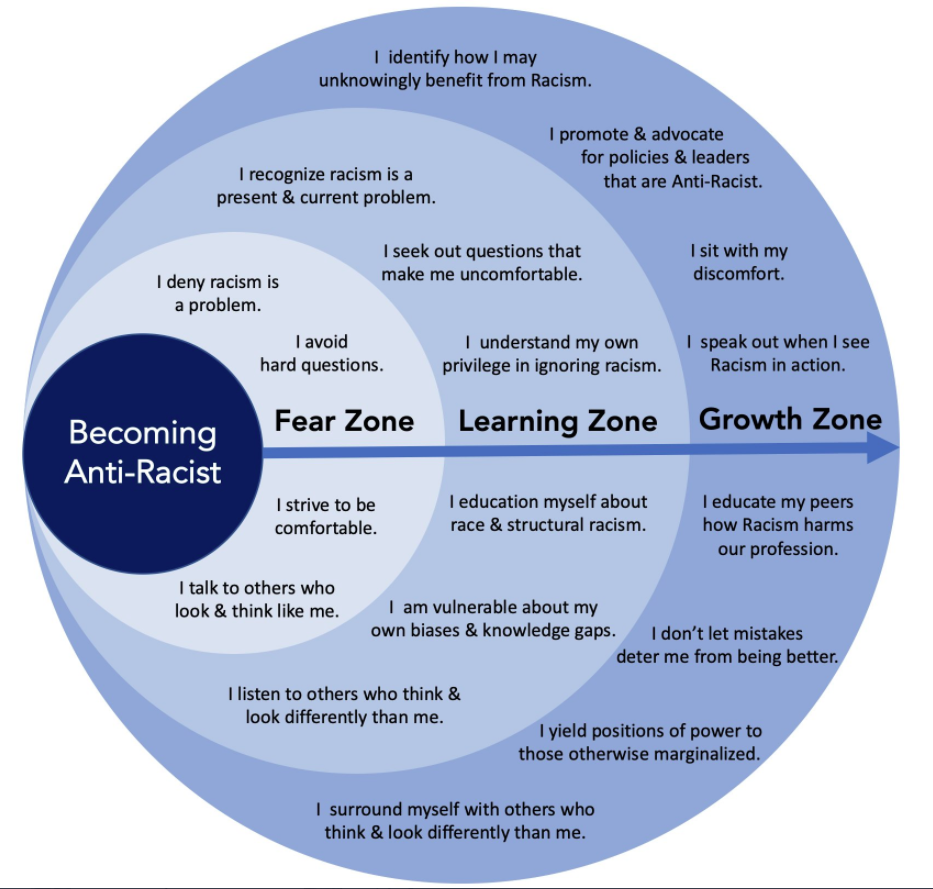 Linda Gray notesAuthor of First Nations 101Ts’msyen Important to understand shared history and understand the strengths, as well as to empower indigenous peoplesAll individual nationsSimilarities with new-comersFamily and community orientedRespect for the landCulture and traditionsDisplacement from homelandsLoss of connection to homelands, family, culture, medicines, foodRacism-primarily based on differences.  Is especially severe when there is competition for resources (jobs, fish, land, lobsters, money)Traditions have evolved and adapted over thousands of yearsRacism and Unique FN historyFN were strong, healthy, independent and self-governing in our own landColonization through the negation, minimizing, dismissing of FN people, culture, land ownership, rights, treateies through laws policies propaganda, mediaExternally imposed actions, laws, policies that led to:Dismantling of governance and social systemsDependence- food education jobs moneyLoss of cultural knowledge traditions, roles and respectInter-generational trauma (lots unresolved)Poor health and wellness (physical, emotional, spiritual and mentally)Racism affect on social determinants of healthThe following became challenges due to colonization:Gender (women), heritage, physical ability, ageSocial support/belonging due to break up of communitiesCulture and community connection that is sense of belonging and supportChildcare-education, training and employmentECD, trauma- re; education- not prepared for school, being pushed outIncome- housing, food access, transportation, childcareMeaningful access to health care, justice system, child welfare, educationHow to be an AllyNever speak for FN or share their stories without permissionDon’t make FN responsible for helping you work through your feelingsBe aware of aggressions, micro-aggressions and micro-assaultsAsk questions in your circles.  Seek out full truthful answers. Then actIn your home, family, social circles, workplace, schools, social settingsReconciliation, who’s territory, input, FN access/participation/retentionSafely challenge stereotypes, exclusion and other forms of racismEqually as important when FN not in the roomDon’t capitalize on work, connections, or actions that you helped with, instead recommend a FN person that was involvedAllies can be helpful in many ways from volunteering-to advocacy-to contributing resources needed to support FN peoples working on issues important to themAllyship, action, and support are more productive than justifications and apologies for past wrongs2nd ed will have more information on how to be a great allyFree online pdf with many more ideas (funds, actions, volunteering, and specific ideas for introvert/extrovert, preferences, skills) firstnations101.com What can you do?Listen to, watch and read First Nations’ messagesVolunteer or donate funds, equipment, supplies, space, skillsAttend events with family, co-workers, peersCo-host, co-sponsor, or co-promote eventsShare what you learn with at least one personFN child and family caring society’s 7 ways to make a differenceRead the Truth and Reconciliation Commissions 94 calls to actionRead first nations 101Continued learningwww.friendshiphouse.ca   www.metlakatla.ca www.laxkwalaams.ca www.yellowheadinstitute.org  www.reconciliationcanada.cawww.nctr.cawww.firstnations101.com 